ДРУЖКІВСЬКА МІСЬКА РАДАПРОТОКОЛпленарного  засідання  позачергової тридцять п’ятої  сесії  міської ради VII скликання №36Зала засідань міської ради                                                                  13 листопада  2017 рокуВсього депутатів – 36Присутніх  - 23 депутатиВідсутні – 13 депутатів			Кількість запрошених – 5  осіб            У роботі пленарного засідання позачергової тридцять п’ятої сесії VII скликання приймають участь: заступники міського голови, керівники управлінь міської ради, начальники відділів міської ради.           Пленарне засідання позачергової тридцять п’ятої сесії VII  скликання відкриває та проводить  міський голова Гнатенко В.С.           Для  організаційної  роботи сесії обирається секретаріат у наступному складі:         -  Григоренко В.Б., Ченцова О.О., Сівоплясова І.В.;           - лічильна комісія у кількості 3-х осіб:  Небогатікова Г.Г., Коротун С.Я., Пахомова О.В.           Порядок денний затверджується одноголосно.              Затверджений регламент роботи пленарного засідання позачергової тридцять п’ятої    сесії VII  скликання: доповідачам  з питань порядку денного - до 10 хвилин, для відповідей на питання до доповідачів – до 10 хвилин,  виступаючим - до 3 хвилин.  Засідання сесії провести  протягом  30 хвилин.ПОРЯДОК ДЕННИЙ:    До протоколу додаються:    -  перелік рішень, прийнятих на пленарному засіданні позачергової тридцять п’ятої  сесії Дружківської міської ради  VII скликання;      -  лист присутності депутатів міської ради на пленарному засіданні позачергової тридцять п’ятої  сесії  Дружківської  міської  ради  VII скликання;порядок ведення пленарного засідання позачергової тридцять п’ятої  сесії Дружківської міської ради VII скликання ;-    підсумки відкритого поіменного голосування (протокол лічильної комісії)Міський голова                                                                                    В.С.Гнатенко1Про внесення змін до рішення міської ради від 23.12.2016 №7/19-2 «Про міський бюджет на 2017 рік»Доповідає Трушина І.В., начальник міського фінансового управління2Про організацію та проведення   конкурсу з надання послуг з вивезення побутових відходів     Доповідає Гейченко В.О.,  начальник управління житлового та комунального     господарства1СЛУХАЛИ:Про внесення змін до рішення міської ради від 23.12.2016 №7/19-2 «Про міський бюджет на 2017 рік»Доповідач:Трушина І.В., начальник міського фінансового управлінняВИРІШИЛИ:Підсумки голосування: за –24, проти - немає , утрим.- немає.Рішення № 7/35-1 прийнято  (додається).2СЛУХАЛИ:Про організацію та проведення   конкурсу з надання послуг з вивезення побутових відходівДоповідач:     Гейченко В.О.,  начальник управління житлового та комунальногогосподарстваВИСТУПИЛИ:   Руденко С.М. повідомив про відмову від голосування в зв’язку з     можливим конфліктом інтересівВИРІШИЛИ:Підсумки голосування: за – 23, проти-немає , утрим.- немаєНе голосували: 1Рішення № 7/35-2  прийнято (додається).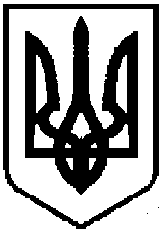 